ОТЧЕТ
О РЕЗУЛЬТАТАХ ДЕЯТЕЛЬНОСТИ МИНИСТЕРСТВА ФИНАНСОВ
ПРИДНЕСТРОВСКОЙ МОЛДАВСКОЙ РЕСПУБЛИКИ
В 2021 ГОДУОтчет о результатах деятельности Министерства финансов Приднестровской Молдавской Республики в 2021 году подготовлен с целью подготовки ежегодного отчета Правительства Приднестровской Молдавской Республики о результатах деятельности в соответствии со статьей 13 Конституционного закона Приднестровской Молдавской Республики от 30 ноября 2011 года № 224-КЗ-V «О Правительстве Приднестровской Молдавской Республики» (САЗ 11-48). Министерство финансов Приднестровской Молдавской Республики (далее – Министерство финансов) является исполнительным органом государственной власти Приднестровской Молдавской Республики, задачи, функции, полномочия и структура которого определены в соответствии с Постановлением Правительства Приднестровской Молдавской Республики от 27 апреля 2017 года № 86 «Об утверждении Положения, структуры и предельной штатной численности Министерства финансов Приднестровской Молдавской Республики» (САЗ 17-19) в текущей редакции.В соответствии с вышеназванным Постановлением Правительства Приднестровской Молдавской Республики основными задачами Министерства финансов определены:- разработка и реализация стратегических направлений единой государственной финансовой политики;- обеспечение устойчивости государственных финансов и их активного воздействия на социально-экономическое развитие республики;- разработка и реализация бюджетной политики, составление проекта бюджетов различных уровней на предстоящий финансовый год, исполнение бюджетов различных уровней, составление отчета (информации) об исполнении бюджетов различных уровней;- концентрация финансовых ресурсов на приоритетных направлениях социально-экономического развития республики и ее городов и районов, целевое финансирование общегосударственных потребностей;- разработка предложений по привлечению в экономику страны внутренних и иностранных кредитных ресурсов и об источниках их погашения;- управление государственными внутренним и внешним долгом и их обслуживание;- совершенствование методов финансово-бюджетного планирования, финансирования и отчетности;- осуществление финансового контроля за рациональным и целевым расходованием бюджетных средств и средств государственных бюджетных и внебюджетных фондов, специальных бюджетных счетов (средств);- осуществление контроля (надзора) над соблюдением налогового законодательства Приднестровской Молдавской Республики;- разработка и реализация политики в области лицензирования в подведомственных сферах;- осуществление государственного контроля (надзора) по вопросам ведения Министерства финансов; - осуществление сбора, обработки и анализа информации о состоянии государственных финансов, осуществление краткосрочного прогнозирования объемов государственных финансовых ресурсов, а также оперативное управление этими ресурсами в пределах, установленных на соответствующий период государственных расходов;- управление финансовыми ресурсами республиканского бюджета и иными централизованными финансовыми ресурсами, выраженными в руб., иностранной валюте и в государственных ценных бумагах, а также в иных материальных ресурсах, находящихся на балансе Министерства финансов в счет налоговых и иных платежей;- реализация иных аспектов, касающихся деятельности как Министерства финансов, так и бюджетного процесса в целом.В течение 2021 года изменения в перечень основных функций (направлений деятельности) Министерства финансов не вносились.Задачи, функции и полномочия, возложенные на Министерство финансов, осуществляют структурные подразделения Министерства финансов.С 1 января 2021 года в соответствии с Постановлением Правительства Приднестровской Молдавской Республики от 17 ноября 2020 года № 406 «О внесении изменения в Постановление Правительства Приднестровской Молдавской Республики 
от 27 апреля 2017 года № 86 «Об утверждении Положения, структуры и предельной штатной численности Министерства финансов Приднестровской Молдавской Республики» 
(САЗ 20-47) в структуре Министерства финансов образована Государственная служба финансового и бюджетного контроля (надзора). I. АНАЛИТИЧЕСКАЯ ИНФОРМАЦИЯ СО СТАТИСТИЧЕСКИМИ ПОКАЗАТЕЛЯМИ, ХАРАКТЕРИЗУЮЩИМИ ИТОГИ ДЕЯТЕЛЬНОСТИ МИНИСТЕРСТВА ФИНАНСОВ ЗА 2019-2021 ГОДЫI.I Деятельность Министерства финансов в бюджетной сфереОтчет об исполнении республиканского и местных бюджетов, специальных бюджетных счетов (фондов) за 2021 год В отчетном периоде исполнение республиканского и местных бюджетов городов и районов (в том числе специальных бюджетных счетов и фондов) производилось согласно требованиям бюджетного, налогового и финансового законодательства Приднестровской Молдавской Республики.За 2021 год в доход консолидированного бюджета поступило средств на сумму 3 389 524 189 руб. или 101,8% от плана, что на 471 081 904 руб. (16,1%) больше фактических поступлений 2020 года и на 302 358 888 руб. (9,8%) больше фактических поступлений 2019 года. Отчет об исполнении доходной части бюджетов различных уровней в разрезе основных видов налоговых, неналоговых и иных обязательных платежей за 2021 год представлена в Приложении 1 к настоящему отчету.Список крупных плательщиков по платежам в бюджеты различных уровней и внебюджетные фонды за январь-декабрь 2021 года в разрезе предприятий - основных плательщиков представлена в Приложении 2 к настоящему отчету.Положительная динамика и перевыполнение плана по доходам консолидированного бюджета позволило создать резерв средств на начало 2022 года в виде остатков средств на финансирование дополнительных расходов в 2022 году в общей сумме порядка 301 049 598 руб.В целях обеспечения сопоставимости показателей из поступивших доходов 2021 года исключены средства, перечисленные в отчетном периоде в доход республиканского бюджета в соответствии со статьей 2 Закона Приднестровской Молдавской Республики 
от 30 декабря 2020 года № 246-З-VII «О республиканском бюджете на 2021 год».Кроме того, из поступивших доходов исключены средства, перечисленные за 2020 год в доход республиканского бюджета в соответствии со статьями 2, 5 Закона Приднестровской Молдавской Республики от 30 декабря 2019 года № 267-З-VI «О республиканском бюджете на 2020 год», Фонда государственного резерва Приднестровской Молдавской Республики.Также из поступивших доходов исключены средства, перечисленные за 2019 год в доход республиканского бюджета в соответствии со статьями 2, 22 Закона Приднестровской Молдавской Республики от 25 декабря 2018 года № 343-З-VI «О республиканском бюджете на 2019 год», статьи 24 Закона Приднестровской Молдавской Республики от 10 апреля 2019 года № 60-ЗИД-VI «О внесении изменений и дополнений в Закон Приднестровской Молдавской Республики «О республиканском бюджете на 2019 год».В результате произведенных расчетов (без учета поступлений средств по безвозмездным перечислениям) в доход консолидированного бюджета поступило средств на сумму 3 320 896 635 руб., что на 495 445 990 руб. (17,5%) больше фактических поступлений 2020 года и на 273 022 553 руб. (9%) больше фактических поступлений 2019 года. Удельный вес фактических поступлений доходов республиканского бюджета в сумме консолидированных доходов бюджета составил 64,5 %, местных бюджетов – 35,5 %.Динамика доходов республиканского, местного, консолидированного бюджетов за 2019-2021 годы (без учета средств, носящих несистематический характер) представлена на диаграмме 1.Диаграмма 1(млн руб.)По итогам 2021 года доходы республиканского бюджета (без учета поступлений средств по безвозмездным перечислениям, в том числе гуманитарной помощи Российской Федерации и средств, носящих несистематический характер) составили 2 140 411 283 руб. или 99,8% от запланированного показателя, что на 336 407 567 руб. (18,7%) больше фактических поступлений 2020 года и на 187 900 619 руб. (9,6%) больше фактических поступлений 2019 года.На существенный рост поступлений в 2021 году повлияли, главным образом, поступления единого таможенного платежа в сумме 941 822 909 руб., что больше первоначально утвержденного плана на 274 964 253 руб. (41,2%) и на 105 664 606 руб. (12,6%) больше уточненного плана.Положительная динамика поступлений единого таможенного платежа свидетельствует о выходе из кризисной ситуации, вызванной падением в 2020 году экономической активности, в связи с введением чрезвычайного положения на территории Приднестровской Молдавской Республики и ограничительных мероприятий (карантина) по предотвращению распространения на территории Приднестровской Молдавской Республики коронавирусной инфекции COVID-19.Динамика доходов республиканского бюджета за 2019-2021 годы в разрезе основных видов поступлений (без учета средств, носящих несистематический характер ) представлена на диаграмме № 2.Диаграмма 2 (млн руб.)Доходы местных бюджетов городов и районов за 2021 год составили 1 180 485 352 руб., что на 73 414 725 руб. (6,6%) больше первоначально утвержденного плана, на 159 038 423 руб. (15,6%) больше фактических поступлений 2020 года и на 85 121 934 руб. (7,8%) больше фактических поступлений 2019 года. В целях стимулирования местных бюджетов городов (районов) на получение дополнительных доходов и увеличение расходов на развитие территорий городов (районов) по итогам 9 месяцев 2021 года ввиду поступления сверх запланированных доходов в местные бюджеты городов (районов) расходная часть местных бюджетов городов (районов) была увеличена на сумму фактически полученных местными бюджетами городов (районов) сверх плана доходов (согласно пункту 2 ст.4 Закона Приднестровской Молдавской Республики «О республиканском бюджете на 2021 год»). Несмотря на увеличение плана, по доходам 2021 года сложилось перевыполнение уточненного плана на сумму 16 119 183 руб. (1,4%), что свидетельствует о сохранении положительной динамики поступлений в доходную часть местных бюджетов городов (районов). Основной прирост показателей по доходам местных бюджетов обеспечен за счет увеличения налоговых поступлений. Динамика доходов местных бюджетов городов и районов за 2019-2021 годы приведена на диаграмме 3.Диаграмма 3(млн. руб.)В отчетном периоде, как и в предыдущие периоды основополагающим принципом исполнения бюджета являлось обеспечение своевременного и в полном объеме финансирования таких социальных расходов, как заработная плата работников бюджетной сферы, пенсии, компенсационные выплаты, продукты питания, медикаменты и другие.Расходы консолидированного бюджета за отчетный период составили 5 675 057 213 руб., в том числе:- расходы республиканского бюджета в сумме 4 157 443 012 руб.,- расходы местных бюджетов в целом в сумме 1 517 614 201 руб. На протяжении многих лет доля расходов республиканского бюджета в составе консолидированного бюджета сохраняется в пределах 70%, по итогам отчетного периода – 73,3%.Расходы консолидированного бюджета (без  учета  средств, носящих несистематический характер) составили за 2019 год 4 350 357 219 руб., за 2020 год – 4 709 529 983 руб., за 2021 год – 5 160 858 291 руб.План финансирования за 2021 год исполнен на уровне 93,9%, для сравнения в 2020 году – на 86,6%, в 2019 году – на 90,4%.Закон Приднестровской Молдавской Республики «О республиканском бюджете на 2021 год» проектировался в рамках макроэкономических и макробюджетных параметров на 2021 год в целях обеспечения главного принципа бюджетной политики – сбалансированности бюджетов. В результате, главный финансовый документ государства в 2021 году был в полном объеме сбалансирован по доходам, расходам и источникам покрытия дефицита бюджета. Результатом данного подхода к проектированию бюджета явилось финансирование всех без исключений обращений главных распорядителей бюджетных средств, поступивших в адрес Министерства финансов в 2021 году, в полном объеме. Динамика расходов республиканского, местного, консолидированного бюджетов за 2019-2021 годы (без учета средств, носящих несистематический характер) представлена на диаграмме 4.Диаграмма 4(млн руб.)В процессе исполнения республиканского бюджета одной из важных задач на 2021 год стало своевременное финансирование социальных обязательств, в том числе связанных с реализацией принятых решений по повышению с 1 мая 2021 года заработной платы работников бюджетной сферы и пенсий, а также сохранением в отчетном периоде доплат за особенности профессиональной деятельности работникам учебно-профилактических учреждений, непосредственно контактирующих с подтверждёнными случаями коронавирусной инфекции или подозрением на нее, что повлияло на увеличение объема расходов в отчетном периоде.Структура фактически произведенных расходов консолидированного бюджета в разрезе основных разделов бюджетной классификации расходов представлена на диаграмме 5.Диаграмма 5Представленная структура расходов консолидированного бюджета свидетельствует о приоритетности финансирования следующих разделов бюджетной классификации (отраслей): -системы образования в сумме 1 119 681 838 руб. (19,7 %), - системы здравоохранения в сумме 974 463 165 руб. (17,2 %), -целевых бюджетных фондов в сумме 748 118 530 руб. (13,2 %), - правоохранительной деятельности в сумме 640 812 696 руб. (11,3 %) - социальной политики в сумме 521 788 181 руб. (9,2 %).При исполнении расходов республиканского и местных бюджетов, как и в прошлые периоды, сохранялась тенденция высокого уровня финансирования социально-защищенных расходов. Их доля в структуре расходов консолидированного бюджета составила порядка 64,5%, на долю заработных плат приходится около 47,7 % всех расходов бюджета.В таблице 1 представлена динамика финансирования основных социально-защищенных статей расходов консолидированного бюджета в 2019-2021 годах (за исключением средств безвозмездной и гуманитарной помощи Российской Федерации и целевых расходов)Таблица 1Динамика финансирования основных социально защищенных статей расходов консолидированного бюджета за 2019-2021 годы(млн руб.)*Примечание (для сопоставимости данных) заработная плата отражена с учетом средств на оплату труда Государственного таможенного комитета, включенных для сопоставимости данных за 2019 год в сумме – 29 496 106 руб., за 2020 год - в сумме 39 745 011 руб., так как данные расходы финансировались за счет средств целевого бюджетного Фонда Государственного таможенныхорганов Приднестровской Молдавской Республики.Основополагающим принципом исполнения бюджета по-прежнему в отчетном периоде оставалось обеспечение финансирования таких расходов, как заработная плата работников бюджетной сферы, пенсии, компенсационные выплаты, продукты питания, медикаменты и другие.В отчетном периоде финансирование заработных плат и пенсий производилось своевременно в полном объеме. При этом в сравнении с 2020 годом показатели по социально-защищенным и иным, не отнесенным к данному перечню направлениям расходов, характеризуются динамикой роста, в том числе:- расходы на оплату труда (денежное довольствие с учетом выплат компенсации взамен продовольственного пайка, с учетом взносов на социальное страхование, без платных услуг, без трансфертов планово-убыточным предприятиям) за 2021 год (2 706 103 671 руб.), увеличились на 283 816 913 руб. по сравнению с аналогичным периодом 2019 года (2 422 286 758 руб.) и на 259 833 569 руб. по сравнению с аналогичным периодом 2020 года (2 446 270 103 руб.), что обусловлено реализацией принятых решений по повышению с 1 мая 2021 года заработной платы работникам бюджетной сферы, а также сохранением в отчетном периоде доплат за особенности профессиональной деятельности работникам лечебно-профилактических учреждений, непосредственно контактирующих с подтверждёнными случаями коронавирусной инфекции или подозрением на нее (далее – доплаты за Ковид). В 2021 году в общей структуре расходов на оплату труда с начислениями удельный вес доплат за Ковид составляет 24 % от общего объема расходов на оплату труда с начислениями, при этом в 2020 году удельный вес доплат за Ковид составил 16 % от общего объема расходов на оплату труда. Расходы на выплату доплат за Ковид в 2021 году также характеризуются положительной динамикой по сравнению с 2020 годом, прирост составил 63 295 995 руб. или на 77 %. - приобретение медико-фармацевтической продукции– на 17 545 037 руб. возросло по сравнению с 2020 годом (186 262 991 руб.) и на 121 576 796 руб. по сравнению с 2019 годом (82 231 231 руб.), что обусловлено сохранением нестабильной эпидемиологической ситуации в связи с распространением коронавирусной инфекции, вызванной новым типом вируса (COVID-19), и необходимостью финансирования договорных обязательств, связанных с приобретением медико-фармацевтической продукции, возникших как в 2020 году, так и в 2021 году;- приобретение продуктов питания – на 6 668 544 руб. увеличилось по сравнению с 2020 годом (125 398 282 руб.) и на 28 532 397 руб. по сравнению 2019 годом (103 534 429 руб.), в связи с действием в аналогичном периоде 2020 года пандемии и простоем организаций образования, а также ввиду разницы в стоимости питания и выдаваемых продовольственных пайков, а также в связи со значительным ростом цен по основным группам продуктов питания;- прочие текущие расходы на закупку товаров и услуг (за исключением средств безвозмездной помощи Российской Федерации для направления сельскохозяйственным товаропроизводителям, понесшим существенные финансовые потери (убытки) в результате неблагоприятных погодных условий 2020 года, а также без денежной компенсации в замен продовольственного пайка) на 46 663 097 руб. возросли по сравнению с 2020 годом (119 780 860 руб.) и на 53 247 354 руб. по сравнению с 2019 годом (115 196 603 руб.), преимущественно, за счет увеличения расходов в 2021 год по сравнению с аналогичным периодом 2020 года по оплате следующих расходов: 1) по лечению граждан за пределами Приднестровской Молдавской Республики - увеличение на 6 211 480 руб. по сравнению с 2020 годом (15 625 664 руб.) и на 9 585 905 руб. по сравнению с 2019 годом (12 251 239 руб.); 2) на финансирование государственных заказов - увеличение на 6 522 363 руб. по сравнению с 2020 годом (3 752 330 руб.) и на 8 671 987 руб. по сравнению с 2019 годом (1 602706 руб.);3) по оплате представительских расходов увеличение на 3 516 269 руб. по сравнению с 2020 годом (4 374 658 руб.) и на 3 089 983 руб. по сравнению с 2019 годом (4 800 944 руб.);4) по оплате услуг вневедомственной охраны увеличение на 3 005 183 руб. по сравнению с 2020 годом (2 203 908 руб.) и на 4 218 439 руб. по сравнению с 2019 годом (990 652 руб.); 5) специальные расходы увеличились на 920 412 руб. по сравнению с 2020 годом (8 518 536 руб.) и на 284 688 руб. по сравнению с 2019 годом (9 154 260 руб.);6) издательские услуги увеличились на 3 083 715 руб. по сравнению с 2020 годом (2 089 829 руб.) и на 460 392 руб. по сравнению с 2019 годом (4 713 152 руб.); 7) протезирование увеличилось на 7 825 566 руб. по сравнению с 2020 годом (2 939 717 руб.) и на 7 587 823 руб. по сравнению с 2019 годом (3 177 460 руб.);8) по оплате работ и услуг, переданных на аутсорсинг, увеличение на 1 076 516 руб. по сравнению с 2020 годом (60 263 руб.), в 2019 году данные расходы не производились и др.- индексация вкладов населения и страховых взносов на 12 522 951 руб. больше по сравнению с 2020 годом (10 824 308 руб.) и на 11 747 259 руб. по сравнению с 2019 годом (11 600 000 руб.) в связи с расширением в 2021 году категорий получателей и расширением года рождения получателей по 31 декабря 1950 года включительно (в 2020 году выплата производилась рождённым до 1945 года включительно). Следует отметить, что проектом закона Приднестровской Молдавской Республики «О республиканском бюджете на 2021 год» (Распоряжение Правительства Приднестровской Молдавской Республики от 28 октября 2020 года № 982р) общий объем средств, предусмотренных на осуществление гарантированных восстановленных сбережений граждан в 2021 году, планировался в сумме 22 279 783 руб., то есть в 1,6 раза больше, чем было утверждено Законом Приднестровской Молдавской Республики «О республиканском бюджете на 2020 год» (14 134 363 руб.). Проектом предполагалось осуществлять выплату вкладов в полном объеме категориям граждан, указанным в подпунктах «а» и «б» пункта 1 статьи 5 Закона Приднестровской Молдавской Республики «О восстановлении и гарантиях защиты сбережений граждан», а также вдовам (вдовцам) инвалидов войны и участников боевых действий в период Великой Отечественной войны, участников Великой Отечественной войны и лиц, приравненных к участникам Великой Отечественной войны, указанным в пунктах 1-4 статьи 6 Закона Приднестровской Молдавской Республики 
«О социальной защите ветеранов войны»; иным категориям граждан – в размерах и в порядке, действующих в соответствии с Законом о республиканском бюджете на 2020 год: гражданам, рожденным до 31 декабря 1945 года включительно, в сумме 1 000 руб. каждому получателю, в случае если сумма гарантированных восстановленных сбережений превышает указанную сумму, или в объеме всей суммы гарантированных восстановленных сбережений, в случае если она не превышает 1 000 руб.Однако в процессе рассмотрения проекта закона «О республиканском бюджете на 2021 год» в первом чтении Верховным Советом Приднестровской Молдавской Республики принята поправка об уменьшении расходов по выплате гарантированных восстановленных сбережений граждан до 17 279 783 руб. или на 5 000 000 руб. в 1,22 раза больше чем планировалось в 2020 году(14 134 363 руб.) с сохранением ранее действующего (с 2018 года) порядка выплат: в сумме 1 000 руб. каждому получателю, в случае если сумма гарантированных восстановленных сбережений превышает указанную сумму, или вся сумма гарантированных восстановленных сбережений, в случае если она не превышает 1 000 руб., с учетом расширения категорий получателей – гражданам, родившимся по 31 декабря 1950 года включительно (в 2020 году выплата производилась рожденным до 1945 года включительно).В середине года исходя из расчета, произведенного ЗАО «Приднестровский Сбербанк» уточненными расчетами (письмо от 26 мая 2021 года №01-24/2925), Президентом Приднестровской Молдавской Республики внесена законодательная инициатива (Распоряжение Президента Приднестровской Молдавской Республики от 5 июля 2021 года №207рп) об увеличении лимитов по данному направлению на 6 000 000 руб. (Закон Приднестровской Молдавской Республики от 16 июля 2021 года № 166-ЗИ-VII «О внесении изменений в Закон Приднестровской Молдавской Республики «О республиканском бюджете на 2021 год»). Данные средства были профинансированы согласно нормам статьи 11 Закона (в редакции от 28 июля 2021 года № 209-ЗИД-VII) до 1 сентября 2021 года. Однако согласно отчету ЗАО «Приднестровский Сбербанк» о выплаченных суммах гарантированных восстановленных вкладов граждан в 2021 году (письмо от 22 января 2021 года № 01-24/291) средства в сумме 5 081 747 руб. остались невостребованными и были возвращены в республиканский бюджет по окончании финансового года.С учетом реализации принятых решений по повышению с 1 мая 2021 года пенсий, несмотря на сохраняющуюся тенденцию перехода как военнослужащих, так и граждан Приднестровской Молдавской Республики на пенсионное обеспечение по законодательству иностранного государства, имеет место увеличение расходов по таким направлениям как:- пенсии и пожизненное содержание военнослужащих на 6 142 253 руб. по сравнению с показателями 2020 года (84 686 524 руб.), и на 2 899 150 руб. –2019 года (87 929 627 руб.);- пенсии и пособия, возмещаемые из бюджета в 2021 году в сумме 268 388 373 руб., что на 6 256 793 руб. по сравнению с показателями 2020 года (262 131 580 руб.), и на 22 009 847 руб. в сравнении с показателями 2019 года (246 378 526 руб.).Следует отметить, что фактическое финансирование за 2021 год по такому направлению расходов, как «покрытие потерь от предоставления льгот по транспорту, с учетом расходом на субсидирование социально значимых маршрутов» значительно сократилось по сравнению с аналогичным периодом 2020 года. Так, сокращение составило 2 232 444 руб. по сравнению с показателями 2020 года (5 256 067 руб.) и  3 930 879 руб. – 2019 года (6 954 502 руб.), что обусловлено погашением кредиторской задолженности прошлых лет в 2020 году в полном объеме и переходом на финансирование текущего объема предоставленных услуг по перевозке.В 2021 году в расходах республиканского бюджета по подразделу функциональной классификации расходов 3007 «Расходы, не отнесенные к другим группам» строке 113 «Резерв системы здравоохранения» статье экономической классификации расходов «Товары и услуги, не отнесенные к другим подстатьям» (код 111 070) предусмотрены средства в сумме 9 355 298 руб. За 2021 год в соответствии с Распоряжением Правительства Приднестровской Молдавской Республики от 22 апреля 2020 года № 288р «Об обеспечении полноценным питанием медицинского персонала специализированных инфекционных госпиталей второго уровня по лечению больных коронавирусной инфекцией, вызванной новым типом вируса COVID-19, развернутых на базе лечебно-профилактических учреждений, медицинского персонала и пациентов специализированных инфекционных госпиталей второго уровня по лечению больных коронавирусной инфекцией, вызванной новым типом вируса COVID-19, развернутых на базе иных организаций» средства Резерва системы здравоохранения в сумме 1 123 355 руб. распределены для организации питания пациентов и медицинского персонала инфекционных госпиталей II уровня на площадях профилактория ЗАО «Тиротекс» и на базе ГУ «Рыбницкая центральная районная больница», ГУ «Бендерская центральная городская больница»На основании обращений главного распорядителя бюджетных средств, исполненных в полном объеме, в отчетном периоде фактически профинансировано 1 062 337 руб., или 94,6% от планового показателя 2021 года.Также за 2021 год в соответствии с Постановлением Правительства Приднестровской Молдавской Республики от 7 апреля 2021 года № 113 «О порядке перераспределения средств «Резерва системы здравоохранения» средства Резерва системы здравоохранения в сумме 8 231 943 руб. перераспределены на иные статьи экономической классификации расходов раздела 1600 «Здравоохранение» для специализированных инфекционных госпиталей второго уровня по лечению больных коронавирусной инфекцией, вызванной новым типом вируса COVID-19, по следующим направлениям:- на оказание услуг по питанию пациентов – 1 453 137 руб.;- на поставку медикаментов (ремдесивира) – 6 000 000 руб.;- на ремонт и освидетельствование кислородных баллонов – 12 756 руб.;- на диагностику, ремонт, пуско-наладку МТ Флюорографа «АМИКО» и компьютерного томографа - 26 950 руб.;- на оказание услуг по предоставлению топливно-энергетических ресурсов – 55 752 руб.;- питание медперсонала – 641 313 руб.;- создание call-центра для осуществления электронной записи граждан республики на вакцинацию против коронавирусной инфекции COVID-19 и приобретение оборудования для его оснащения – 42 035 руб.Несмотря на ограниченные возможности доходной части бюджета и необходимость обеспечения в первоочередном порядке социальных обязательств государства и мероприятий, связанных с реализацией комплекса мер по борьбе с распространением на территории Приднестровской Молдавской Республики коронавирусной инфекции, вызванной новым типом вируса COVID-19, Министерством финансов не только осуществлялось ритмичное финансирование такого социального важного направления расходов, как оплата расходов, связанных с направлением на лечение, консультацию или обследование граждан Приднестровской Молдавской Республики за пределами республики, нуждающихся в медицинской помощи, оказание которой в условиях лечебно-профилактических учреждений Приднестровской Молдавской Республики не представляется возможным, а также были значительно увеличены объемы финансирования по данному направлению расходов на 6 211 480 руб. по сравнению с 2020 годом (или на 40%) и на 9 585 905 руб. по сравнению с 2019 годом (или 78%).В таблице 2 приведена динамика финансирования расходов, связанных с направлением на лечение, консультацию или обследование граждан Приднестровской Молдавской Республики за пределами республики, за 2019-2021 годы. Таблица 2Динамика финансирования расходов, связанных с направлением на лечение, консультацию или обследование граждан Приднестровской Молдавской Республики за пределами республики, за 2019-2021 годы(руб.)Также из республиканского бюджета, как и в предыдущие годы, осуществлялось финансирование социально важных направлений расходов в рамках реализации заказа услуг:- оказание бесплатной ортодонтической помощи детям и предоставление услуг по изготовлению и ремонту зубных протезов детям до 18 (восемнадцати) лет и гражданам, для которых действующим законодательством Приднестровской Молдавской Республики предусмотрено льготное зубное протезирование, а также на оказание стоматологической помощи в рамках Программы государственных гарантий оказания гражданам Приднестровской Молдавской Республики бесплатной медицинской помощи. Объем финансирования в 2021 году составил 7 046 359 руб. (94,8% от плана), что на 4 734 179 руб. выше по сравнению с 2020 годом и на 6 100 549 руб. по сравнению с 2019 годом;- предоставление услуг магнитно-резонансной томографии гражданам Приднестровской Молдавской Республики в сумме 3 228 334 руб. (97,6% от плана), что на 1 788 184 руб. выше по сравнению с 2020 годом и на 2 571 438 руб. по сравнению с 2019 годом;Также предусмотрено новое направление оказание консультативного приема узкими специалистами и диагностики детям субъектами частной медицинской деятельности, а также государственными организациями, осуществляющими медицинскую деятельность на основании лицензии, в сумме 2 500 000 руб., которые профинансированы в сумме 162 763 руб. (или 6,5% от плана). Следует отметить, что все обращения на выделение финансирования главного распорядителя бюджетных средств – Министерства здравоохранения Приднестровской Молдавской Республики исполнены в полном объеме. Низкий процент освоения предусмотренных плановых показателей объясняется низкой активностью Министерства здравоохранения Приднестровской Молдавской Республики в части направления обращений на выделение финансирование.В соответствии со статьей 8 Закона Приднестровской Молдавской Республики 
«О республиканском бюджете на 2021 год» кредиторская задолженность организаций, финансируемых из бюджетов различных уровней, образовавшаяся по состоянию на 1 января 2021 года за счет недофинансирования в пределах выделенных лимитов предыдущих периодов, погашается организациями в соответствии с действующим законодательством Приднестровской Молдавской Республики за счет и в пределах ассигнований, утвержденных на их содержание в 2021 году, в том числе за счет средств от оказания платных услуг и иной приносящей доход деятельности (организаций). В целом, кредиторская задолженность по состоянию на 1 января 2021 года сложилась в сумме 449 240 305 руб. По состоянию на 1 января 2022 года кредиторская задолженность бюджетных учреждений (организаций) составила 419 563 033 руб. Таким образом, кредиторская задолженность бюджетных учреждений (организаций) за отчетный период снизилась на 29 677 272 руб.При этом без учета расчетов по оплате труда и коммунальным услугам кредиторская задолженность по состоянию на 1 января 2021 года сложилась в общей сумме 101 321 667 руб., по итогам 2021 года составила 24 637 068 руб., и снизилась более чем в 4,1 раза, в том числе преимущественно за счет сокращения задолженности по приобретению предметов снабжения и расходных материалов, в т. ч. таким статьям как медикаменты, приобретение мягкого инвентаря и обмундирования, содержание автотранспорта, продукты питания, прочие расходные материалы и предметы снабжения, государственным целевым программам и капитальным расходам. Также следует отметить, что при наличии кредиторской задолженности учреждений и организаций, финансируемых за счет республиканского бюджета, сумма дебиторской задолженности составила 70 096 895 руб. или 16,7% к сумме кредиторской задолженности за данный период – 1,6% к фактически произведенным расходам (без платных услуг и иной приносящей доход деятельности). По состоянию на 1 января 2021 года дебиторская задолженность (без учета расчетов по оплате труда и коммунальным услугам) сложилась в общей сумме 45 024 242 руб., по состоянию на 1 января 2022 года составила 64 311 696 руб., прирост дебиторской задолженности за 2021 год составляет 19 287 454 руб. Наличие дебиторской задолженности обусловлено фактически выделяемой предоплатой по условиям заключенных договоров, по начислениям на оплату труда – ожиданием возмещения за счет средств Единого государственного фонда социального страхования Приднестровской Молдавской Республики.Наибольший удельный вес в общей сумме дебиторской задолженности республиканского бюджета принадлежит следующим статьям:- медикаменты – 25,1% всей дебиторской задолженности;- прочие текущие расходы на закупку товара и услуг – 10,1 % всей дебиторской задолженности;- капитальные расходы – 35,7% всей дебиторской задолженности;- участие Правительства в осуществлении отдельных программ – 12,3% всей дебиторской задолженности.Остальные статьи расходов в общей сумме дебиторской задолженности республиканского бюджета составляют в совокупности 16,8 %.За период 2021 года, несмотря на ограниченность финансовых ресурсов бюджета, государство продолжало осуществлять поддержку наиболее важных и социально значимых отраслей бюджетной сферы путем выделения из республиканского бюджета средств в рамках исполнения ряда государственных (государственных целевых) и иных программ, в основном направленных на развитие системы здравоохранения и социальной защиты.Следует отметить, что показатели финансирования за 2021 год на 6 961 521 руб. или на 24,8 % выше по сравнению с аналогичным периодом 2020 года и на 16 421 934 или в 1,9 раза больше в сравнении с аналогичным периодом 2019 года (18 666 819 руб. -2019 год, 28 126 232 руб. - 2020 год, 35 087 753 руб. - 2021 год,). В рамках программных мероприятий все поступившие обращения главных распорядителей бюджетных средств профинансированы в полном объеме.Следует отметить, что в 2021 году было предусмотрено финансирование новых направлений в области здравоохранения и социальной защиты: Государственная целевая программа «Профилактика вирусных гепатитов В и С в Приднестровской Молдавской Республики 2021-2024 гг.» и Государственная целевая программа «Льготное кредитование инвалидов».Динамика исполнения государственных (государственных целевых) и иных программ представлена на диаграмме 6.Диаграмма 6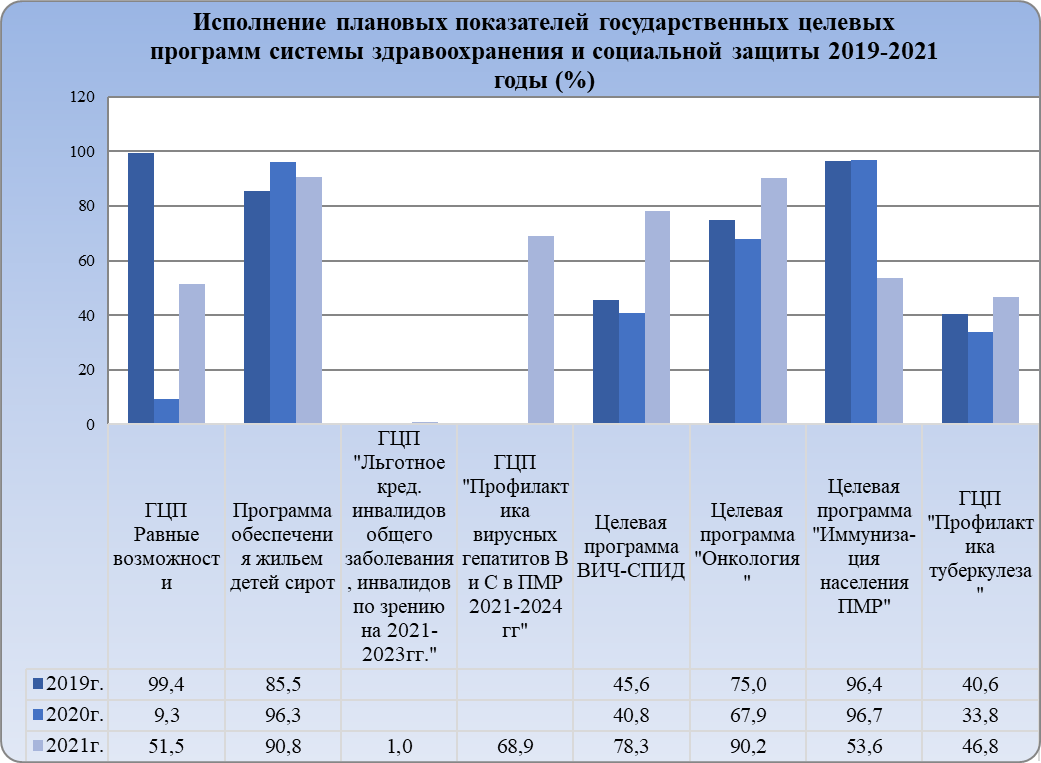 Низкий процент освоения плановых лимитов по программам «Профилактика туберкулеза», «Равные возможности», «Льготное кредитование инвалидов» объясняется низкой активностью распорядителей бюджетных средств государственных (государственных целевых) программ в области здравоохранения и социальной защиты в части направления обращений на выделение финансирование. Так, основное внимание уделялось заключению договоров по сметам лечебно-профилактических учреждений и учреждений социальной защиты, связанных с вышеуказанными мероприятиями.В рамках программных мероприятий все поступившие обращения главных распорядителей бюджетных средств профинансированы в полном объеме.Помимо финансирования государственных программ в области здравоохранения и социальной защиты в 2021 году законом о бюджете было предусмотрено финансирование:- государственной целевой программы «Учебник», при плане в сумме 253 100 руб. отчетном периоде финансирование данной программы осуществлено в сумме 249 319 руб. или 98,5% от планового показателя на основании обращений главных распорядителей данных средств – Министерства просвещения Приднестровской Молдавской Республики;- государственной целевой программы «Сохранение недвижимых объектов культурного наследия Приднестровской Молдавской Республики, требующих неотложного ремонта на 2019–2021 годы». При плане на 2021 год в сумме 2 949 807 руб. в отчетном периоде финансирование данной программы осуществлено в сумме 2 295 963 руб. или 77,8% от планового показателя на основании обращений главных распорядителей данных средств – государственных администраций городов (районов) Приднестровской Молдавской Республики;- государственной целевой программы «Стратегия развития Приднестровского государственного университета им. Т. Г. Шевченко на период 2019–2023 годов». При плане на 2021 год в сумме 912 435 руб. в отчетном периоде финансирование данной программы осуществлено в сумме 456 129 руб. или 50,0% от плана; - мероприятий по геологическому изучению, охране недр и воспроизводству минерально-сырьевой базы. Источником финансирования данной программы являются целевые средства в виде отчислений на воспроизводство минерально-сырьевой базы Приднестровской Молдавской Республики. За 2021 год при плановых лимитах в сумме 1 000 000 руб. финансирование данных мероприятий осуществлено в сумме 828 761 руб. или 82,2% от плана.Законом Приднестровской Молдавской Республики «О республиканском бюджете на 2021 год» сохранено в 2021 году действие специальных бюджетных счетов для зачисления доходов и осуществления расходования средств от оказания платных услуг и иной приносящей доход деятельности. Общая сумма поступлений на специальные бюджетные счета за 2021 год составила 214 410 055 руб., что на 19 931 263 руб. меньше, чем 2019 году (234 341 318) и на 7 989 519 руб. больше чем в 2020 году (206 420 536 руб.), в том числе:- по республиканскому бюджету – 164 128 215 руб., что на 9 310 253 руб. меньше, чем в 2019 году и на 8 431 314 руб. меньше, чем 2020 году;- по своду местных бюджетов – 50 281 840 руб., что на 10 621 010 руб. меньше, чем в 2019 году, но на 16 420 833 больше, чем в 2020 году.Расходы профинансированы в пределах поступивших доходов.Законом Приднестровской Молдавской Республики «О республиканском бюджете на 2021 год» утверждено действие следующих целевых бюджетных фондов республиканского значенияа) Дорожный фонд Приднестровской Молдавской Республики;б) Фонд капитальных вложений Приднестровской Молдавской Республики;в) Фонд развития предпринимательства Приднестровской Молдавской Республики;г) Фонд по обеспечению государственных гарантий по расчетам с гражданами, имеющими право на земельную долю (пай), и иными работниками сельскохозяйственных предприятий Приднестровской Молдавской Республики;д) Фонд поддержки сельского хозяйства Приднестровской Молдавской Республики;е) Фонд развития мелиоративного комплекса Приднестровской Молдавской Республики;ж) Фонд государственного резерва Приднестровской Молдавской Республики;з) Республиканский экологический фонд Приднестровской Молдавской Республики;и) Фонд поддержки молодежи Приднестровской Молдавской Республики.Всего в 2021 году доходы целевых бюджетных фондов составили 761 032 816 руб. или 110,3% от плановых показателей. Также следует отметить, что доходы целевых бюджетных фондов по итогам отчетного периода сформированы на 180 567 039 руб. (31,1%) более 2020 года и на 220 750 727 руб. (40,8%) больше показателей 2019 года (без учета доходов Фонда Государственного таможенного комитета за 2019, 2020 годы, доходов Фонда государственного резерва Приднестровской Молдавской Республики за 2020 год), что также обусловлено дополнением перечня целевых бюджетных фондов двумя новыми фондами: Фонд поддержки сельского хозяйства, Фонд развития мелиоративного комплекса)Крупнейшим целевым фондом остается Фонд капитальных вложений. За 2021 год на счет Фонда капитальных вложений поступило доходов в сумме 380 778 149 руб.Динамика поступлений в Фонд капитальных вложений за 2019-2021 годы в разрезе видов платежей отражена в таблице 3.Таблица 3Динамика поступлений в Фонд капитальных вложений за 2019-2021 годы в разрезе видов платежей(руб.)По итогам исполнения республиканского бюджета за 2021 год Министерством финансов фактически профинансированы обращения главных распорядителей средств Фонда капитальных вложений Приднестровской Молдавской Республики в сумме 296 438 677 руб., или 93,69% от планового показателя 316 403 180 руб.Динамика расходования средств в рамках Фонда капитальных вложений за 2019-2021 годы в разрезе основных программ представлена в таблице 4.Таблица 4Динамика расходования средств в рамках Фонда капитальных вложений за 2019-2021 годы в разрезе основных программ(руб.)По состоянию на 1 января 2022 года остаток целевых средств Фонда капитальных вложений Приднестровской Молдавской Республики составил 84 054 541 руб., сформированный в том числе за счет перевыполнения плановых показателей по доходам от единого таможенного платежа.Следующим по величине в структуре целевых бюджетных фондов выступает Дорожный фонд. В 2021 году в Дорожный фонд республики поступило 216 822 263 руб., что на 17 598 118 руб. больше плана и на 44 511 819 руб. больше уровня 2020 года (172 310 444 руб.) и на 16 351 296 руб. больше уровня 2019 года (200 470 966 руб.).Объем расходов Дорожного фонда Приднестровской Молдавской Республики за 2021 год составил 168 987 214 руб., что на 1 327 065 руб. меньше, чем запланировано или 99,2% от плана (170 314 279 руб.). Расходы Дорожного фонда Приднестровской Молдавской Республики в 2021 году по сравнению с 2020 г. увеличились на 17 780 219 руб. и уменьшились на 49 794 362 руб. по сравнению с 2019 годом.Средства на обустройство мест стоянок, парковок, выделенные за счет средств Дорожного фонда Приднестровской Молдавской Республики в сумме 3 899 545 руб. на 100% были освоены главными распорядителями бюджетных средств, но это на 532 834 руб. меньше, чем в 2020 году и на 2 261 685 руб. меньше, чем в 2019 году.По итогам исполнения республиканского бюджета за 2021 год Министерством финансов фактически были профинансированы 99,82% плановых субсидий на развитие дорожной отрасли, или в сумме 140 979 893 руб., в том числе по городам и районам:Таблица 5Информация о финансировании субсидий за счет средств Дорожного фонда Приднестровской Молдавской Республики по городам (районам)(руб.)Кроме того, в рамках расходов Дорожного фонда Приднестровской Молдавской Республики в отчетном периоде местному бюджету города Бендеры запланированы целевые субсидии в сумме 27 646 849 руб. Указанные выше субсидии профинансированы из республиканского бюджета в полном объеме.В рамках расходов Дорожного фонда Приднестровской Молдавской Республики на приобретение оборудования для обследования и диагностики мостовых сооружений, на обследование мостовых сооружений и выполнение проектных работ по ремонту и реконструкции мостовых сооружений Министерству экономического развития Приднестровской Молдавской Республики запланированы средства в сумме 1 431 526 руб., что на 557 039 руб. меньше, чем в 2020 году. По итогам за 2021 год финансирование данного направления расходов осуществлено в сумме 360 472 руб., что на 39 931 руб. меньше, чем в 2020 году.Также в 2021 году часть средств Дорожного фонда Приднестровской Молдавской Республики в сумме 18 064 125 руб. направлена на цели реализации с 1 мая 2021 года решений по повышению заработной платы работников бюджетной сферы и пенсий. Динамика изменений субсидий на развитие дорожной отрасли городов (районов) направленных из средств республиканского бюджет Приднестровской Молдавской Республики за 2019-2021 годы представлена на диаграмме 7.Диаграмма 7(млн руб.)Очередным вектором в направлении формирования бюджета развития явилось формирование в 2021 году Фонда поддержки сельского хозяйства Приднестровской Молдавской Республики, в доход которого поступило средств на сумму 31 268 520 руб. (112,7%) от плана. В соответствии с Приложением № 2.9 к Закону Приднестровской Молдавской Республики «О республиканском бюджете на 2021 год» в рамках Фонда поддержки сельского хозяйства Приднестровской Молдавской Республики на основании обращений главного распорядителя бюджетных средств, исполненных в полном объеме, за 2021 год фактически профинансированы расходы в сумме 18 963 069 руб. или 84,28% от планового показателя 22 500 000 руб.Из них на дотирование отечественным сельскохозяйственным организациям, в том числе КФХ, объемов сдачи молока собственного производства на промышленную переработку направлено 12 785 599 руб., что на 1 214 401 руб. меньше плана (14 000 000 руб.). По сравнению с предыдущими годами на данные цели в 2021 году было перечислено больше на 2 814 591 руб., чем в 2020 году и на 5 045 607 руб. чем в 2019 году. (до 2021 года указанные выше расходы осуществлялись в рамках Фонда развития предпринимательства Приднестровской Молдавской Республики).Динамика расходов республиканского бюджета на дотирование отечественным сельскохозяйственным организациям, в том числе КФХ, объемов сдачи молока собственного производства на промышленную переработку представлена на диаграмме 8.Диаграмма 8В 2021 году в рамках направления увеличения бюджета развития следует также отметить сформированный Фонд развития мелиоративного комплекса Приднестровской Молдавской Республики, в доход которого за 2021 год поступило средств на сумму 44 041 368 руб. (110,3%) при плане 39 922 250 руб. Источниками формирования данного фонда являются отчисления от единого таможенного платежа, согласно установленным нормативам, а также веденный с 2021 года целевой сбор на развитие мелиоративного комплекса, взимаемый с юридических лиц и физических лиц, осуществляющих индивидуальную предпринимательскую деятельность без образования юридического лица, обладающих правами пользования, владения земельными участками из состава земель сельскохозяйственного назначения и (или) правом аренды таких земельных участков, В 2021 году фактически профинансированы расходы по данному направлению в сумме 30 961 583 руб. (89,79%) при плане 34 481 088 руб. В рамках Фонда развития предпринимательства Приднестровской Молдавской Республики на основании обращений главного распорядителя бюджетных средств, исполненных в полном объеме, в 2021 году фактически профинансированы расходы в сумме 2 485 002 руб. или 19,8% от планового показателя 12 529 642 руб., что на 181 100 меньше, чем в 2019 году (2 666 102 руб.) и на 1 657 000 руб. больше, чем 2020 году (828 002 руб.) (для сопоставимости без учета расходов на дотирование отечественным сельскохозяйственным организациям, в том числе КФХ, объемов сдачи молока собственного производства на промышленную переработку, а также на субсидирование части затрат на покупку импортных племенных нетелей крупного рогатого скота молочного направления, которые с 2021 года предусмотрены в рамках Фонда поддержки сельского хозяйства ПМР).За 2021 год в Фонд по обеспечению государственных гарантий по расчетам с гражданами, имеющими право на земельную долю (пай), и иными работниками сельскохозяйственных предприятий поступило средств на сумму 48 431 554 руб. или 100,9% от запланированного показателя в сумме 47 962 150 руб.Доходы Фонда по обеспечению государственных гарантий по расчетам с гражданами, имеющими право на земельную долю (пай), и иными работниками сельскохозяйственных предприятий в 2021 году увеличились по сравнению с 2020 годом на 26 396 051 руб. (в 2,2 раза) и  на 4 255 959 руб. (9,6%) по сравнению с 2019 годом.За 2021 год на основании обращений Министерства сельского хозяйства и природных ресурсов Приднестровской Молдавской Республики, как главного распорядителя средств Фонда по обеспечению государственных гарантий по расчетам с гражданами, имеющими право на земельную долю (пай), и иными работниками сельскохозяйственных предприятий, исполненных в полном объеме, были профинансированы средства в сумме 34 362 967 руб., 96,3% от планового показателя в сумме 35 669 042 руб.Расходы Фонда в 2021 году по сравнению с 2020 годом увеличились на 22 057 845 руб. (в 2,8 раз) и на 293 317 руб. (на 0,85%) по сравнению с 2019 годом.Необходимо отметить, что в первоначальной редакции Закона Приднестровской Молдавской Республики «О республиканском бюджете на 2021 год» было предусмотрено в Фонде по обеспечению государственных гарантий по расчетам с гражданами, имеющими право на земельную долю (пай), и иными работниками сельскохозяйственных предприятий зарезервировать средства в сумме 26 962 150 руб. на повышение заработной платы работников бюджетной сферы и пенсий с 1 апреля 2021 года.В соответствии с внесенными изменениями в Закон Приднестровской Молдавской Республики «О республиканском бюджете на 2021 год» часть средств Фонда по обеспечению государственных гарантий по расчетам с гражданами, имеющими право на земельную долю (пай), и иными работниками сельскохозяйственных предприятий в сумме 14 688 261 руб. (с учетом остатка по состоянию на 01.01.2021 года) направлена на цели реализации с 1 мая 2021 года решений по повышению заработной платы работников бюджетной сферы и пенсий. Ввиду необходимости обеспечения целевыми источниками расходов на реализацию мероприятий по борьбе с ковид, в 2020 году размер выплат материального вознаграждения обладателям прав пользования земельными паями, гражданам, являвшимся (являющимся) работниками коллективных, государственных или муниципальных сельскохозяйственных предприятий составил всего 280 руб. за 1 пай, в 2021 году произошло существенное увеличение размера данной выплаты на 570 руб. за счет доходов, поступающих в Фонд в виде паевого сбора, то есть в 3 раза по сравнению с 2020 годом.Законом Приднестровской Молдавской Республики «О республиканском бюджете на 2021 год» с целью осуществления государственной поддержки молодым семьям, в виде предоставления государственных субсидий по приобретению жилья в 2021 году утверждено действие Фонда поддержки молодежи Приднестровской Молдавской Республики, объем доходов и расходов которого утвержден в сумме 12 438 229 руб.За 2021 год в Фонд поддержки молодежи Приднестровской Молдавской Республики поступило средств на сумму 16 670 265 руб. (112,7%) при плане 14 793 552 руб. Все обращения на выделение финансирования, направленные органами государственной власти, участвующими в реализации данных мероприятий в 2021 году, исполнены Министерством финансов в полном объеме. Таким образом, финансирование за 2021 год составило 9 494 388 руб., или 76% от утвержденного плана.В рамках исполнения Фонда поддержки молодежи в 2021 году было выдано 215 сертификатов, при этом было возвращено заявителем 35 сертификатов, таким образом, к реализации последовало 180 сертификатов. За отчетный период было заключено 146 кредитных договоров на приобретение жилья.На покрытие дефицита 2021 год были привлечены заемные средства в размере 2 105 000 000 руб., что на 315 000 000 руб. больше показателя аналогичного периода прошлого года. Увеличение заимствования обусловлено необходимостью обеспечения увеличенных расходов по отдельным направлениям, включая фонд оплаты труда организаций, финансируемых из бюджета, по причинам, указанным ранее. Следует отметить отсутствие в отчетном периоде необходимости привлечения эмиссионного источника на покрытие дефицита бюджета. В соответствии с подпунктом б) пункта 2 статьи 2 Закона Закон Приднестровской Молдавской Республики от 30 декабря 2020 года № 246-З-VII «О республиканском бюджете на 2021 год» (САЗ 21-1.1) в редакции Закона от 17 мая 2021 года № 94-ЗИД-VII остатки средств на счетах республиканского бюджета по состоянию на 1 января 2021 года в общей сумме 52 956 520 руб. направлены на покрытие предельного дефицита республиканского бюджета, из которых 28 538 082 руб. – не имеющие целевое назначение, 186 569 руб. – средства Республиканского экологического фонда, 10 217 351 руб. – средства целевых бюджетных фондов, направленных согласно Закону Приднестровской Молдавской Республики «О республиканском бюджете на 2020 год» на мероприятия, связанные с реализацией комплекса мер по борьбе с распространением и по лечению на территории Приднестровской Молдавской Республики коронавирусной инфекции, вызванной новым типом вируса COVID-19, мер государственной поддержки в связи с введением чрезвычайного положения в 2020 году, и ликвидацию последствий стихийных бедствий, и 33 093 руб. – средства, направленные в соответствии со статьей 5 (секретно) Закона Приднестровской Молдавской Республики «О республиканском бюджете на 2020 год».I.II Деятельность Министерства финансов в налоговой сфере Реализация бюджетного процесса неотделима от осуществления качественного и эффективного финансового контроля (надзора) в целях обеспечения рационального использования имеющихся ресурсов при достижении поставленных целей. Основным видом контроля является налоговый контроль. Основные показатели деятельности налоговых органов Приднестровской Молдавской Республики за период 2019-2021 годы характеризуется показателями, представленными в таблице 6.Таблица 6Информация о количестве налогоплательщиков, состоящих на учете в налоговых органах Приднестровской Молдавской Республики за период 2019-2021 гг.Представленные данные демонстрируют тенденцию увеличения в 2021 году количества налогоплательщиков, состоящих на учете в налоговых органах Приднестровской Молдавской Республики, на 3,1% по отношению к показателю 2020 года и на 4,8% по отношению к показателю 2019 года. Наибольшее влияние на значение данного показателя оказал рост количества зарегистрированных индивидуальных предпринимателей, на 6,1% в 2021 году по отношению к показателю 2020 года и на 13,0% по отношению к показателю 2019 года.При этом снижение количества организаций, состоящих на учете, на 4,7% по отношению к показателю 2020 года и на 8,8% по отношению к показателю 2019 года произошло в значительной степени за счет исключения ряда юридических лиц из государственного реестра юридических лиц (в связи с ликвидацией по решению Арбитражного суда Приднестровской Молдавской Республики (далее – Арбитражный суд), признанием ликвидируемого должника несостоятельным (банкротом) без возбуждения конкурсного производства на основании Решения Арбитражного суда, ликвидацией недействующего юридического лица, реорганизацией юридических лиц в форме преобразования и др.).Таблица 7Информация о проведенных налоговыми органами Приднестровской Молдавской Республики мероприятиях по контролю, а также о мерах, принятых по их результатам, за период 2019-2021 годы(млн. руб.)Представленные данные демонстрируют тенденцию сокращения количества проводимых налоговыми органами Приднестровской Молдавской Республики мероприятий по контролю в 2021 году по отношению к прошлым периодам.Данная тенденция обусловлена тем, что в 2021 году согласно подпункту я-1) статьи 1 Закона Приднестровской Молдавской Республики «О мерах государственной поддержки в связи с введением чрезвычайного положения и (или) ограничительных мероприятий (карантина), направленных на предотвращение распространения коронавирусной инфекции, вызванной новым типом вируса COVID-19, в 2020 и 2021 годах» во изменение норм Закона Приднестровской Молдавской Республики «О порядке проведения проверок при осуществлении государственного контроля (надзора)» было установлено, что органы государственной власти, уполномоченные на осуществление государственного контроля (надзора), до прекращения действия чрезвычайного положения обязаны приостановить и не инициировать в отношении юридических лиц, физических лиц, в том числе индивидуальных предпринимателей, проведение плановых, камеральных мероприятий по контролю, внеплановых мероприятий по контролю (надзору), предметом которых является исполнение предписаний (представлений) об устранении выявленных нарушений, а также обследований и иных мероприятий в рамках осуществления контрольных (надзорных) функций, требующих непосредственного личного контакта с представителями юридических лиц, физическими лицами, в том числе индивидуальными предпринимателями и (или) их представителями, либо выхода за пределы местонахождения органа для их проведения. В период действия ограничительных мероприятий (карантина) по предотвращению распространения коронавирусной инфекции, вызванной новым типом вируса COVID-19, во изменение норм Закона Приднестровской Молдавской Республики «О порядке проведения проверок при осуществлении государственного контроля (надзора)» было установлено, что органы государственной власти, уполномоченные на осуществление государственного контроля (надзора), не вправе инициировать в отношении юридических лиц, физических лиц, в том числе индивидуальных предпринимателей, проведение плановых мероприятий по контролю (надзору), за исключением:а) плановых мероприятий по контролю (надзору), приостановленных на период действия чрезвычайного положения в Приднестровской Молдавской Республике;б) плановых мероприятий по контролю (надзору), в случае наличия письменного обращения юридического лица, физического лица, в том числе индивидуального предпринимателя, включенных в ежегодный план проведения проверок на 2021 год, поданного в адрес территориальной налоговой инспекции по месту регистрации, о проведении в отношении этого же юридического лица, физического лица, в том числе индивидуального предпринимателя, планового мероприятия по контролю (надзору).Таким образом, данное обстоятельство обусловило снижение общего количества проведенных налоговыми органами Приднестровской Молдавской Республики мероприятий по контролю в 2021 году по отношению к показателям 2019-2020 годов.За нарушение налогового законодательства налоговыми органами Приднестровской Молдавской Республики в установленных случаях к налогоплательщику применяются меры административной ответственности, предусмотренные действующими законодательными актами Приднестровской Молдавской Республики, характеризующиеся показателями, представленными в таблице 8.Таблица 8Информация о примененных к налогоплательщикам мерах административной ответственности за период 2019-2021 годы (млн. руб.) Как видно из данных, представленных в таблице 8 в 2021 году, отмечается незначительное увеличение по сравнению с 2020 годом как количества составленных протоколов об административных правонарушениях на юридических лиц, должностных лиц и граждан, так и количества привлеченных к административной ответственности юридических лиц, должностных лиц и граждан. В свою очередь сумма административных штрафов, поступившая в бюджет в 2021 году в разы, превышает поступления прошлых лет, а именно в 4,9 раза больше поступлений 2020 года и в 3,6 раза больше поступлений 2019 года.Необходимо отметить, что механизм взыскания налоговой задолженности является одной из важнейших составляющих налоговой системы, которая обеспечивает поступление налоговых и иных обязательных платежей в бюджеты различных уровней и государственный внебюджетный фонд, взимаемых в соответствии с действующим законодательством Приднестровской Молдавской Республики.Информация о принятых налоговыми органами последовательных мерах по принудительному взысканию платежей в порядке, установленном статьей 10 Закона Приднестровской Молдавской Республики от 19 июля 2000 года № 321- ЗИД «Об основах налоговой системы в Приднестровской Молдавской Республике» представлена в таблице 9.Таблица 9Информация о принятых налоговыми органами последовательных мерах по принудительному взысканию платежей (млн. руб.)Из данных, представленных в таблице 9 видно, что налоговыми органами Приднестровской Молдавской Республики на постоянной основе предпринимаются последовательные меры по принудительному взысканию платежей обеспечивающие соблюдение действующего законодательства Приднестровской Молдавской Республики.Важным направлением деятельности налоговых органов является межведомственное взаимодействие, прежде всего, с правоохранительными органами Приднестровской Молдавской Республики. Информация о результатах взаимодействия налоговых органов и органов внутренних дел за период 2019-2021 годы характеризуется показателями, представленными в таблице 10.Таблица 10Информация о результатах взаимодействия налоговых органов и органов внутренних дел за период 2019-2021 годыСогласно анализу, проведенному в отношении результатов взаимодействия налоговых органов и органов внутренних дел за период 2019-2021 годы, налоговыми органами в адрес органов внутренних дел направлено 237 материалов для проведения оперативно- розыскных действий и (или) для рассмотрения вопроса о возбуждении уголовного дела. В свою очередь, органами внутренних дел за указанный период в адрес налоговых органов направлено 117 материала, свидетельствующих о нарушении налогового и иного, в пределах компетенции налоговых органов, законодательства Приднестровской Молдавской Республики, что вдвое меньше количества материалов, направленных налоговыми органами.По результатам рассмотрения указанных материалов налоговыми органами проведены мероприятия по контролю, по результатам которых доначислено налогов, финансовых санкций и административных штрафов в размере 10,5 млн. руб. Следует отметить, что помимо мероприятий по контролю, проводимых на основании материалов органов внутренних дел, налоговыми органами также проводятся плановые и внеплановые мероприятия по контролю, по результатам проведения которых за 2019-2021 годы было доначислено налогов, финансовых санкций и административных штрафов на сумму 411,1 млн. руб. Таким образом, сумма доначислений по итогам мероприятий по контролю, проведенных на основании материалов органов внутренних дел, составляет лишь 2,55% от общей суммы платежей, доначисленных налоговыми органами за указанный период времени.Данные показатели свидетельствуют об эффективности и большом объеме работы налоговых органов в целях исполнения возложенных на них контрольных функций и задач помимо рассмотрения и проведения мероприятий по контролю в отношении материалов органов внутренних дел. При этом следует отметить, что основной функцией налоговых органов является выявление и пресечение налоговых правонарушений в то время, как деятельность органов внутренних дел направлена на выявление и пресечение преступлений, в том числе в сфере налогового законодательства.В результате рассмотрения материалов, направленных налоговыми органами, органами внутренних дел возбуждено 22 уголовных дела.При этом сокращение объемов взаимодействия налоговых органов и органов внутренних дел в 2020 и 2021 году по сравнению с 2019 годом обусловлено действием Закона Приднестровской Молдавской Республики «О мерах государственной поддержки в связи с введением чрезвычайного положения и (или) ограничительных мероприятий (карантина), направленных на предотвращение распространения коронавирусной инфекции, вызванной новым типом вируса COVID-19, в 2020 и 2021 годах», ограничивающего объем проводимых налоговыми органами мероприятий по контролю.Информация о проведённой налоговыми органами работе по ликвидации организаций и признании организаций несостоятельными (банкротами) характеризуется показателями, представленными в таблице 11.Таблица 11Информация о проведённой налоговыми органами работе по ликвидации организаций и признании организаций несостоятельными (банкротами)Как видно из данных представленных в таблице 11, в 2021 году по большинству показателей отмечено снижение в сравнение с 2020 годом, при этом в сравнении с 2019 годом показатели характеризующие работу налогового органа Приднестровской Молдавской Республики увеличились в разы.Информация о динамике задолженности по налоговым платежам и сборам в бюджеты различных уровней и внебюджетные фонды характеризуется показателями, представленными в таблице 12.Таблица 12Информация о динамике задолженности по налоговым платежам в бюджеты различных уровней и государственный внебюджетный фонд(млн. руб.)Анализ динамики задолженности по налоговым платежам в бюджеты различных уровней и государственный внебюджетный фонд показывает рост общей задолженности на 29,8% в 2021 году по отношению к показателю 2019 года и уменьшение на 8,5% по отношению к показателю 2020 года.Эффективное налоговое администрирование и принятие налоговыми органами комплекса мер по взысканию налоговой задолженности, предусмотренных законодательством Приднестровской Молдавской Республики в течении 2021 года обусловило снижение совокупной задолженности по платежам в бюджеты различных уровней и государственный внебюджетный фонд, а именно налоговыми органами:– выставляются инкассовые поручения к текущим счетам должников;– приостанавливаются операции по счетам;– обращается взыскание задолженности на наличные денежные средства, находящиеся в сейфе кассы, а также в торговой сети;– обращается взыскание на дебиторскую задолженность плательщиков;– применяется принудительное взыскание недоимки в виде наложения налоговыми органами ареста на имущество налогоплательщиков;– подаются иски в Арбитражный суд о принудительном взыскании задолженности в судебном порядке. При этом меры по исполнению принятых решений суда и взыскание недоимки в бюджеты различных уровней и государственные внебюджетные фонды реализуются судебными исполнителями;– подаются исковые заявления в суд о ликвидации юридических лиц;– подаются иски в суд о признании организаций-недоимщиков несостоятельными (банкротами).При этом на прирост недоимки по платежам в бюджеты различных уровней и государственный внебюджетный фонд оказывает влияние:1) неисполнение организациями обязанности по уплате начисленных по итогам проведения территориальными налоговыми инспекциями мероприятий по контролю сумм налоговых и иных обязательных платежей с учетом сумм по коэффициенту инфляции и примененных штрафных и финансовых санкций.Так, по итогам проведения контрольных мероприятий налоговыми органами было произведено доначисление налоговых платежей с учетом сумм по коэффициенту инфляции и наложение финансовых и штрафных санкций в бюджеты различных уровней и государственный внебюджетный фонд:– за 2021 год в размере 92,1 млн. руб. При этом поступления сумм доначисленных налоговых платежей за 2021 год составили 19,9 млн. руб. Таким образом, прирост недоимки по результатам проведенных проверок за 2021 год составил 72,2 млн. руб.;– за 2020 год в размере 170,7 млн. руб. При этом поступления сумм доначисленных налоговых платежей за 2020 год составили 28,6 млн. руб. Таким образом, прирост недоимки по результатам проведенных проверок за 2020 год составил 142,1 млн. руб.;– за 2019 год: доначислено – 190,5 млн. руб., уплачено – 23,6 млн. руб., прирост недоимки – 166,9 млн. руб.;2) начисление территориальными налоговыми инспекциями пени по задолженности хозяйствующих субъектов, имеющих хроническую задолженность перед бюджетами различных уровней и государственными внебюджетными фондами, юридических лиц, находящихся в процессе ликвидации, а также признанных несостоятельными (банкротами).Так, общая сумма задолженности по платежам в бюджеты различных уровней и государственные внебюджетные фонды включает в себя в том числе и задолженность организаций, длительное время находящихся в стадии ликвидации и организаций, признанных несостоятельными (банкротами) (диаграмма 9).Диаграмма 9Из данных, представленных на диаграмме 9 видно, что:– удельный вес задолженности организаций, находящихся в стадии ликвидации, в общей сумме задолженности составляет: в 2019 году – 32,6 %, в 2020 году – 39,6 % и в 2021 году – 45,9%;– удельный вес задолженности организаций, признанных несостоятельными (банкротами), в общей сумме задолженности составляет: в 2019 году – 21,20 %, в 2020 году – 20,10% и в 2021 году – 22,5%;– удельный вес задолженности по исполнительным листам, находящимся на исполнении в Государственной службы судебных исполнителей Министерства юстиции Приднестровской Молдавской Республики и ликвидационных комиссиях, составляет: в 2019 году – 37,00 %, в 2020 году – 46,10 % и в 2021 году – 30,60 % от общей суммы задолженности.Структура задолженности по налоговым платежам и сборам в разрезе бюджетов различных уровней и внебюджетных фондов за 2019-2021 годы представлена в диаграмме 10.Диаграмма 10Вышеприведенная диаграмма 10 свидетельствует о том, что в структуре задолженности по налоговым платежам и сборам в разрезе бюджетов различных уровней и внебюджетных фондов наибольший удельный вес занимает задолженность республиканского бюджета: в 2019 году – 38,60%, в 2020 году – 38,20%, в 2021 году – 38,40%.Структура задолженности по налоговым платежам и сборам в разрезе бюджетов различных уровней и внебюджетных фондов и городов в млн. руб. представлена в диаграмме 11. Диаграмма 11Вышеприведенная диаграмма 11 свидетельствует о том, что в структуре задолженности по налоговым платежам и сборам в разрезе бюджетов различных уровней и внебюджетных фондов и городов наибольший удельный вес занимает задолженность: в 2019 году – по г. Тирасполь, г. Бендеры, в 2020 году – по г. Тирасполь, г. Бендеры, г. Слободзея и Слободзейскому району, в 2021 году – по г. Тирасполь, г. Бендеры.I.III Деятельность Министерства финансов в иных сферах1. Министерством финансов в отчетном периоде от имени и в целях защиты интересов Приднестровской Молдавской Республики осуществлялось систематическое участие в судебных процессах по рассмотрению гражданских, уголовных дел по следующим категориям дел:- о возмещении средств, затраченных Министерством внутренних дел Приднестровской Молдавской Республики и Министерством обороны Приднестровской Молдавской Республики на обучение за счет государственных средств в подведомственных высших образовательных учреждениях;- о взыскании морального вреда и материального ущерба, а также компенсации морального вреда за счет государственной казны, причиненных незаконным привлечением к административной ответственности, незаконным уголовным преследованием, о возмещении имущественного вреда;- о признании вещи бесхозяйной и обращении ее в государственную собственность Приднестровской Молдавской Республики;- об освобождении имущества от ареста;- в качестве представителя гражданского истца в уголовном процессе.Сведения о поступивших в производство дел с участием представителей Министерства финансов в динамике за 2019 - 2021 годы представлены в таблице 13.Таблица 13Сведения о поступивших в производство дел с участием представителей Министерства финансов в динамике за 2019 - 2021 годыКак видно из таблицы 13, в 2020 году количество дел по сравнению с 2019 годом уменьшилось на 65 дел. В то же время в 2021 году количество дел по сравнению с 2020 годом увеличилось на 12 дел.В 2020 году количество принятых решений по сравнению с 2019 годом уменьшилось на 42 решения. В то же время в 2021 года количество принятых решений по сравнению с 2020 годом увеличилось на 25 решений. Сумма, поступившая в пользу республиканского бюджета в 2020 году, по сравнению с 2019 годом уменьшилась на 267 793, 34 руб. В 2021 году сумма, поступившая в пользу республиканского бюджета по сравнению с 2020 годом уменьшилась на 543 864, 39 тыс. руб. Сумма взысканных за счет средств республиканского бюджета в 2020 году по сравнению с 2019 годом увеличилась на 72 709 руб. В то же время в 2021 году по сравнению с 2020 годом сумма взысканных за счет средств республиканского бюджета уменьшилась на 217 008,58 руб.В 2021 году наблюдаются увеличение показателей по количеству иных категорий дел, связанных с обращением в государственную собственность имущества на 26 дел по сравнению с 2020 годом.2. В рамках реализации закрепленных законодательством функций по регулированию и контролю в сфере деятельности по организации и проведению азартных игр и пари Министерством финансов в 2021 году предоставлялись государственные услуги по выдаче разрешения на получение лицензии для осуществления деятельности по организации и проведению азартных игр и пари, а также по регистрации правил проведения азартных игр и пари, информация о которых характеризуется следующими показателями.Таблица 14Статистическая информация (показатели) в сфере деятельности по организации и проведению азартных игр и пари за 2019 - 2021 годыКак видно из данных представленных в таблице 14, в 2021 году наблюдается увеличение количества поступивших заявлений за получением разрешения на получение лицензии для осуществления деятельности по организации и проведению азартных игр и пари по сравнению с 2020 годом на 8 шт., при этом по сравнению с 2019 годом, данный показатель сформировался на том же уровне. Количество зарегистрированных правил проведения азартных игр и пари по сравнению с 2019 годом увеличилось на 81 шт., в 2020 году заявлений о регистрации правил проведения азартных игр и пари не поступало.3. Во исполнение поручения Правительства Приднестровской Молдавской Республики сотрудниками Министерства финансов проведены мероприятия, целью которых являлась оценка эффективности процесса обеспечения инфекционных госпиталей необходимыми медикаментами и питанием, а также соблюдение требований законодательства Приднестровской Молдавской Республики при обеспечении инфекционных госпиталей вышеуказанными медикаментами и питанием, включая осуществление закупок (формирования потребности, заключения договоров, осуществления поставок, финансирования, фактического использования (расходования). В целом, мероприятиями были охвачены деятельность непосредственно Министерства здравоохранения Приднестровской Молдавской Республики, подведомственных ему 8 крупнейших лечебно-профилактических учреждений (далее - ЛПУ) республики, на базе которых функционировали инфекционные госпитали, а также инфекционных госпиталей, открытых на базе иных организаций. По итогу проведенных мероприятий выявлены основные проблемы в сфере организации и осуществления закупок медикаментов и продуктов питания ЛПУ, формирования потребности в МФП, учета медикаментов и продуктов питания. Все выявленные проблемы проработаны на предмет поиска оптимального пути их решения и предложен комплекс мер по урегулированию выявленных проблем.4. В целях обеспечения реализации полномочий Министерства финансов как собственника в отношении ГУП «Информационно–правовой центр» на протяжении 2021 года проводилась работа по текущему сопровождению деятельности предприятия, основными из которых являются:проверка и согласование финансовой отчетности;рассмотрение ежемесячной информации о результатах текущей финансово-хозяйственной деятельности предприятия в соответствии с требованиями законодательства Приднестровской Молдавской Республики;рассмотрение анализа финансово–хозяйственной деятельности предприятия за 2020 год, в целях принятия решения о размере чистой прибыли, подлежащей перечислению в республиканский бюджет в 2021 году, дальнейшая подготовка и согласование с Министерством экономического развития Приднестровской Молдавской Республики и Правительством Приднестровской Молдавской Республики в порядке, установленном законодательством, соответствующее Распоряжение;оценка анализа (отчета) об исполнении бизнес-плана ГУП «Информационно-правовой центр» за 2020 год;разработка и утверждение порядка и форма отчета руководителя, в рамках которого раскрывается информация о доходах и расходах организации за отчетный период в сравнении с предыдущим периодом, об изменении численности персонала и среднемесячной оплате труда работников, о финансовой устойчивости организации (Приказ Министерства финансов от 23 июля 2021 года № 160 «Об утверждении Порядка предоставления отчета руководителя о финансовом состоянии ГУП «Информационно-правовой центр» за отчетный период»);рассмотрение и согласование внутренних документов предприятия, в том числе Положения о закупке товаров, работ, услуг ГУП «Информационной – правовой центр», Положения «Об оплате труда работников ГУП «Информационной – правовой центр» и иных выплат в пользу работников», штатного расписания и др.;оценка бизнес-плана ГУП «Информационно-правовой центр» на 2022 год и подготовка соответствующего заключения; проведение иных мероприятий. 5. Особое внимание в 2021 году также уделялось работе с обращениями граждан, юридических лиц и общественных объединений. Так, за отчетный период в Министерство финансов поступило 443 обращения, из которых 105 обращений от граждан (физических лиц) и 338 обращений от юридических лиц и общественных объединений (заявления – 434 шт. и жалобы – 9 шт.).Рассмотрено в 2021 году 434 обращения граждан, юридических лиц, а также общественных объединений. На начало 2022 года 9 вопросов находились на рассмотрении, из которых по 6 обращениям даны промежуточные ответы, 3 обращения переадресовано. Также Министерством финансов в отчетном году проводилась работа по обеспечению неукоснительного соблюдения должностными лицами Министерства финансов законодательства Приднестровской Молдавской Республики об обращениях граждан, в том числе, усиление мер по обеспечению надлежащего контроля.В целях урегулирования порядка рассмотрения обращений Министерством финансов был разработан Приказ от 19 мая 2021 года № 101 «Об утверждении Положения о порядке работы с обращениями граждан, юридических лиц, а также общественных объединений в Министерстве финансов Приднестровской Молдавской Республики».6. В отчетном периоде Министерством финансов проводилась активная работа по разработке и утверждению правовых актов.Так, за отчетный период Министерством финансов было разработано:а)	25 законопроектов;б)	1 проект распоряжения Правительства Приднестровской Молдавской Республики;в)	14 проектов постановлений Правительства Приднестровской Молдавской Республики;г)	53 ведомственных правовых акта.Отчет о законопроектной деятельности Министерства финансов за 2021 год приведен в Приложении 3 к настоящему отчету.Также Министерством финансов в 2021 году проводилась работа по согласованию (визированию) проектов правовых актов, в рамках которой было завизировано 96 законов, рассматривался 1 031 проект правовых актов, по результатам рассмотрения которых 560 согласованно, 256 согласованно с замечаниями, 215 не согласованно.Дополнительно, специалисты проводили юридическую экспертизу поступающих на регистрацию договоров, заключаемых главными распорядителями бюджетных средств (их подведомственными учреждениями) в рамках действующего законодательства в сфере закупок.II. МЕРОПРИЯТИЯ ПО РЕАЛИЗАЦИИ СТРАТЕГИИ РАЗВИТИЯ ПРИДНЕСТРОВСКОЙ МОЛДАВСКОЙ РЕСПУБЛИКИ НА 2019-2026 ГОДЫ, УТВЕРЖДЕННОЙ УКАЗОМ ПРЕЗИДЕНТА ПРИДНЕСТРОВСКОЙ МОЛДАВСКОЙ РЕСПУБЛИКИ ОТ 12 ДЕКАБРЯ 2018 ГОДА № 460, А ТАКЖЕ ИНФОРМАЦИЯ О НОРМАТИВНЫХ ПРАВОВЫХ АКТАХ, РАЗРАБОТАННЫХ И ПРИНЯТЫХ МИНИСТЕРСТВОМ ФИНАНСОВ ПО ДАННЫМ НАПРАВЛЕНИЯМВ 2021 году в Министерстве финансов продолжались мероприятия направленные на реализацию Стратегии развития Приднестровской Молдавской Республики на 2019-2026 годы, утвержденной Указом Президента Приднестровской Молдавской Республики от 12 декабря 2018 года № 460 «Об утверждении Стратегии развития Приднестровской Молдавской Республики на 2019 – 2026 годы».Информация (отчет) о реализации Стратегии развития Приднестровской Молдавской Республики за 2021 год в установленный срок направлена в адрес Президента Приднестровской Молдавской Республики и Правительства Приднестровской Молдавской Республики (исх. от 2 ноября 2021 года № 8/01-11/946). Также следует отметить, что в 2021 году Министерством финансов продолжена реализация планов по иным документам, в том числе:- Стратегии противодействия экстремизму в Приднестровской Молдавской Республике на 2020 - 2026 годы, утвержденной Указом Президента Приднестровской Молдавской Республики от 20 марта 2020 года № 109;- Доктрины информационной безопасности Приднестровской Молдавской Республики на 2020 - 2026 годы, утвержденной Указом Президента Приднестровской Молдавской Республики от 26 марта 2020 года № 121;- Общереспубликанского плана противодействия коррупции, утвержденного Указом Президента Приднестровской Молдавской Республики от 26 июня 2021 года № 190.Отчеты о проведенной работе по данным документам подготовлены и в установленные сроки направлены в адрес ответственных органов.III. АНАЛИЗ ФИНАНСИРОВАНИЯ ОТРАСЛИ (СФЕРЫ) ПО ОСНОВНЫМ НАПРАВЛЕНИЯМ ДЕЯТЕЛЬНОСТИ, В ТОМ ЧИСЛЕ ПО ГОСУДАРСТВЕННЫМ ЦЕЛЕВЫМ ПРОГРАММАМВ Приложении 4 к настоящему отчету представлен подробный анализ финансирования Министерства финансов за 2019-2021 годы.Таблица 15Информация об использовании Министерством финансов бюджетных средств(руб.)В 2021 году одними из основных направлений расходов Министерств финансов, кроме расходов на оплату труда, являлись:-  капитальный ремонт здания налоговой инспекции по г. Бендеры, проводимый за счет средств Фонда капитальных вложений, и за счет Сметы расходов Министерства финансов;- доработка программного обеспечения автоматизированной информационной системы «Формирование бюджета Приднестровской Молдавской Республики и контроль его исполнения»;- завершение работ по разработке и внедрению программного обеспечения информационной системы «Электронная отчетность»;- приобретение средств защиты информации для всех рабочих станций и серверного оборудования;- обеспечение отказоустойчивости серверного оборудования; - улучшение условий труда сотрудников, в т.ч. путем проведения текущего ремонта помещений;- модернизация серверного оборудования;- модернизация компьютерной и оргтехники;- приобретение мобильных терминалов для осуществления налогового эксперимента по цифровизации делопроизводства и администрирования деятельности индивидуальных предпринимателей на территории Приднестровской Молдавской Республики;- приобретение и монтаж в территориальных налоговых инспекциях систем видеонаблюдения.IV. ПОЛОЖИТЕЛЬНЫЕ И ОТРИЦАТЕЛЬНЫЕ ТЕНДЕНЦИИ, ПЛАНИРУЕМЫЕ МЕРЫ ПО СТАБИЛИЗАЦИИ СЛОЖИВШЕЙСЯ СИТУАЦИИ ОТРАСЛИ1. К числу положительных тенденций можно отнести:1) Внедрение современных информационных технологий в работе министерства, в том числе:автоматизация бюджетного процесса посредством модернизации программного продукта, используемого в целях формирования и исполнения расходной части бюджета, что позволило внедрить программный продукт у главных распорядителей кредитов, в целях осуществления учета всех принятых бюджетных обязательств;автоматизация процессов учета начисления и онлайн-оплаты налоговых платежей индивидуальных предпринимателей, осуществляющих деятельность в рамках специальных налоговых режимов; полномасштабное внедрение государственной информационной системы «Электронная отчетность» в целях обеспечения возможности представления организациями финансовой, налоговой и статистической отчетности в электронном виде;внедрение систем электронного документооборота в территориальных налоговых инспекциях и финансовых управлениях;подключение территориальных налоговых инспекций и финансовых управлений к системе межведомственного электронного документооборота;расширение взаимодействия Министерства финансов с другими органами государственной власти в области электронного обмена данными.2) Повышение прозрачности в сфере оказания ряда услуг за счет перехода на использование онлайн-касс.3) Активное проведение консультирования налогоплательщиков в различных формах:проведение налоговыми органами на регулярной основе в режиме Zoom-конференций семинаров для налогоплательщиков с целью разъяснения действующего налогового законодательства, вводимых изменений и дополнений в налоговые законы и подзаконные акты, а также освещение наиболее часто встречающихся нарушений в целях профилактики налоговых правонарушений;систематическое размещение на сайте Министерства финансов Приднестровской Молдавской Республики информации о наиболее часто встречающихся нарушениях налогового и иного в пределах компетенции налоговых органов законодательства, в том числе рекомендаций по недопущению данных нарушений, публикация инструктивных материалов и разъяснений по применению налогового законодательства республики;размещение на сайте Министерства финансов информации по часто задаваемым вопросам, которые доступны для изучения всеми налогоплательщиками;предоставление налогоплательщикам разъяснений по письменным запросам;размещение разъяснений (в том числе основанных на поступающих письменных обращениях в Министерство финансов) и важной для налогоплательщиков информации в связи с изменением налогового законодательства на сайте Министерства финансов в рубрике «Часто задаваемые вопросы».Кроме того, в проекте налогового кодекса Приднестровской Молдавской Республики, внесенного на рассмотрение Верховного Совета Приднестровской Молдавской Республики, закреплены нормы, посвященные налоговому консультированию.2. К числу отрицательных тенденций можно отнести:1) В рамках осуществления функций контроля (надзора) за соблюдением требований бюджетного законодательства наблюдается отсутствие возможности оперативного реагирования в случае выявления фактов нарушения бюджетного законодательства и отсутствие закрепленных механизмов применения мер ответственности в бюджетной сфере, ввиду недостаточного регулирования данной функции Законом Приднестровской Молдавской Республики «О бюджетной системе в Приднестровской Молдавской Республике» и действия в пределах ограничений, установленных Законом Приднестровской Молдавской Республики «О порядке проведения проверок при осуществлении государственного контроля (надзора)». В целях изменений сложившейся ситуации планируется продолжить совершенствование и пересмотр системы государственного контроля за соблюдением бюджетного законодательства с конкретизацией функций и инструментов контроля, закрепленных за Министерством финансов, ввиду особой специфики субъектов и объектов данного контроля, выведение обозначенных функций министерства из-под действия Закона Приднестровской Молдавской Республики от 1 августа 2002 года № 174-З-III «О порядке проведения проверок при осуществлении государственного контроля (надзора)» и имплементация в бюджетное законодательство.Основными целями являются:а) выработка механизма, направленного на более эффективное и оперативное реагирование в случае выявления фактов нарушения бюджетного законодательства;б) установление акцента на проведение экспертно-аналитических мероприятий по оценке эффективности использования бюджетных средств;в) закрепление возможности применения превентивных мер по предупреждению нарушений бюджетного законодательства.2) Наличие избыточного государственного регулирования, связанного с необходимостью выдачи разрешений на получение лицензии для осуществления деятельности по организации и проведению азартных игр и пари. В целях устранения данной проблемы, Министерством финансов инициировано внесение изменений в законодательство, регулирующее данную сферу правоотношений, нацеленное на реализацию положений Стратегии развития Приднестровской Молдавской Республики на 2019-2026 годы, утвержденной Указом Президента Приднестровской Молдавской Республики от 12 декабря 2018 года № 460 (САЗ 18-50) по ограничению вмешательства государства в экономическую деятельность субъектов предпринимательства, в том числе прекращению избыточного государственного регулирования.3) Наличие проблем правового регулирования деятельности в сфере обращения драгоценных металлов и камней. В целях урегулирования выявленных пробелов, а также исключения избыточного регулирования подготовлены предложения по оптимизации регулирования в сфере деятельности обращения драгоценных металлов и камней.4) Наличие проблем с в сфере функционирования (открытия) внебюджетных счетов органов государственной власти, государственных органов и бюджетных организаций.В целях урегулирования выявленных проблем проработаны предложения по совершенствованию законодательства в рассматриваемой сфере правоотношений и осуществляется подготовка материалов для презентации концепта реформирования законодательства в сфере функционирования (открытия) внебюджетных счетов органов государственной власти, государственных органов и бюджетных организаций для принятия решений и дальнейшей работы.5) Действующие в период ограничительных мероприятий (карантина) ограничения в части проведения плановых мероприятий по контролю, что не позволяет налоговым органам своевременно выявлять нарушения налогового и иного в пределах компетенции налоговых органов законодательства в деятельности налогоплательщиков.Наряду с этим, в целях закрепления достигнутого положительного эффекта Министерством финансов будет проводиться работа, направленная на:усиление роли и эффективности камерального контроля в целях предотвращения налоговых правонарушений и их выявления на ранних стадиях.обеспечение осуществления систематического и эффективного контроля за соблюдением законодательства в сфере индивидуальной предпринимательской деятельности;расширение сферы применения онлайн-касс при осуществлении расчетов с населением в целях повышения прозрачности оборота денежных средств и исполнения кассовой дисциплины;внедрение программных продуктов в сфере налогообложения физических лиц, в том числе индивидуальных предпринимателей, позволяющих оперативно и максимально точно осуществлять начисление и учет уплаты налоговых платежей физическими лицами;расширения перечня государственных услуг, оказываемых через Портал государственных услуг Приднестровской Молдавской Республики;развитие материально-технической базы, повышение престижности работы в налоговых органах и кадрового профессионализма без реализации которых невозможно практическое исполнение вышеперечисленных задач, в т.ч. посредством проведения профессиональной подготовки и переподготовки кадров для работы в налоговых органах.Наименование2019 год2020 год2021 годОтклонение 2021 года к 2020 годуОтклонение 2021 года к 2020 годуНаименование2019 год2020 год2021 годабсолютноеотносительное %*Заработная плата2 422,292 446,272 706,10259,8310,62Содержание детских домов38,6746,0032,35-13,65-29,68Приобретение МФП (лекарственные средства, изделия мед. назначения), кроме противоэпизоотических препаратов82,23186,26203,8117,559,42Продукты питания103,53125,40132,076,675,32Приобретение молочных смесей1,491,881,64-0,24-12,86Социальные пенсии и компенсационные выплаты246,38262,13268,396,262,39Стипендии13,7313,8613,65-0,20-1,48Лечение больных за пределами ПМР12,2515,6321,846,2139,75Протезирование льготной категории граждан3,182,9410,777,83266,20Пенсии и пожизненное содержание, ежемесячные пенсионные выплаты компенсации87,9384,6990,535,856,91Трансферты на поэтапную индексацию вкладов населения11,6010,8223,3512,52115,69Содержание миротворческих сил ПМР (без расходов на выплату ДД и пайковых, питания и медикаментов)1,994,952,99-1,97-39,70Расходы на реализацию мероприятий по ГЦП в области здравоохранения и социальной защиты18,6728,2535,317,0725,01Льготы отдельным категориям населения на ЖКУ31,4137,0757,4020,3354,85Трансферты на покрытие потерь от предоставления льгот по транспорту9,516,715,17-1,55-23,03Иные социальные выплаты175,9593,92256,03162,11172,62ИТОГО3 260,813 366,773 861,38494,6114,69ПериодПлан финансированияФактическое финансированиеИсполнение плана % 2019 год 13 000 00012 251 23994,24%2020 год16 024 18015 625 66497,51%2021 год22 874 64721 837 14495,46%Наименование показателей2019 год2020 год2021 годОтклонение 2021 года к 2020 годуОтклонение 2021 года к 2019 годуОтчисления от единого Таможенного платежа215 261 047286 758 334325 023 08638 264 752109 762 039Отчисления от ЕСН 49 504 24349 930 92755 374 5335 443 6065 870 290Прочие поступления294 118973 797380 530-593 26786 412Итого:265 059 409337 663 058380 778 14943 115 091115 718 740Наименование показателей2019 год2020 год2021 годОтклонение 2021 года к 2019 годуОтклонение 2021 года к 2020 годуПрограмма капитальных вложений и капитального ремонта 207 497 703238 650 839247 780 79740 283 0949 129 958Государственная программа исполнения наказов избирателей 8 713 0578 034 42411 538 4622 825 4053 504 038Программа развития материально-технической 41 439 95029 833 68837 119 418-4 320 5327 285 730ИТОГО:257 650 710276 518 951296 438 67738 787 96719 919 726Государственная администрация 2019 год2020 год2021 годОтклонение 2021г.к 2019г.Отклонение 2021г.к 2020г.г. Тирасполь36 532 70028 290 94826 017 642-10 515 058-2 273 306г. Днестровск1 277 221979 288955 563-321 658-23 725г. Бендеры23 573 24821 365 87716 064 088-7 509 160-5 301 789Рыбницкий район и г. Рыбница31 579 08923 647 92624 563 272-7 015 817915 346Дубоссарский район и г. Дубоссары23 996 07119 456 44817 023 104-6 972 967-2 433 344Слободзейский район и г. Слободзея34 112 86926 891 40827 269 922-6 842 947378 514Григориопольский район и г. Григориополь19 465 00416 050 97415 892 725-3 572 279-158 249Каменский район и г. Каменка18 066 82414 123 72313 193 577-4 873 247-930 146Всего188 603 026150 806 592140 979 893-47 623 133-9 826 699Показатели2019 год2020 год2021 годОтклонение 2021 года к 2019 годуОтклонение 2021 года к 2020 годуКоличество налогоплательщиков на учете в налоговых органов, в т.ч.:375 401381 681393 471+4,8%+3,1%а) количество организаций, в т.ч.:11 65611 16410 634-8,8%-4,7%- осуществляющие деятельность5 4765 3335 240-4,3%-1,7%б) количество физических лиц, в т.ч.:363 745370 517382 837+5,2%+3,3%-индивидуальные предприниматели, в т.ч.59 23063 06166 937+13,0%+6,1%- осуществляющие деятельность 26 58227 46922 315-16,1%-18,8%- иные физические лица304 515307 456315 900+3,7%+2,7%Показатели2019 год2020 год2021 годОтклонение 2021 года к 2019 годуОтклонение 2021 года к 2020 годуКоличество проведенных проверок (шт.)3 2892 0721 479-55,0%-28,6%Общая сумма доначисленных налогов и иных обязательных платежей, примененных финансовых санкций 190,5156,963,7-66,6%-59,4%Приняты решения о неприменении финансовых санкций 2,04,73,8+90,0%-19,1%В Арбитражный суд подано исковых заявлений о взыскании платежей по результатам проведенных проверок (шт.)417742+2,4%-45,5%- на сумму97,2132,28,4-91,4%-93,6%Удовлетворено исковых заявлений (шт.)286934+21,4%-50,7%- на сумму79,0129,65,5-93,0%-95,8%% удовлетворения Арбитражным судом исковых заявлений налоговых органов68%90%81%+19,1%-10,0%Погашено задолженности на основании исполнительных листов, направленных на исполнение судебным исполнителям 4,810,06,6+37,5%-34,0%в т.ч. по исполнительным листам прошлых периодов 2,39,66,4в 2,8 раз больше-33,3%Показатели2019 год2020 год2021 годОтклонение 2021 года к 2019 годуОтклонение 2021 года к 2020 годуКоличество составленных протоколов об административных правонарушениях на юридических лиц, должностных лиц и граждан 3 7562 7242 895-22,9%+6,3%Количество привлеченных к административной ответственности юридических лиц, должностных лиц и граждан3 6642 6522 879-21,4%+8,6%Сумма административных штрафов, поступившая в бюджет за отчетный период 3,82,813,7в 3,6 раза большев 4,9 раза большев т.ч. по протоколам прошлых лет 2,31,112,2в 5,3 раз большев 11,1 раза большеПоказатели2019 год2020 год2021 годОтклонение 2021 года к 2019 годуОтклонение 2021 года к 2020 годуКоличество выставленных инкассовых поручений (шт.)23 78222 85221 576-9,3%-5,6%- на сумму 106,067,7117,8+11,2%+74,0%- поступило денежных средств 6,39,26,6+4,76%-28,3%в т.ч. по инкассовым поручениям, выставленным в прошлых периодах 0,82,31,1+37,5%-52,2%Количество счетов, по которым приостановлены операции (шт.)1 6951 5291 689-0,4%+10,5%Количество налогоплательщиков, в отношении которых было произведено взыскание на наличные денежные средства, находящиеся в сейфе кассы, а также в торговой сети  10896103-4,6%+7,3%- на сумму 3,60,80,07-98,1%-91,3%Количество выставленных инкассовых поручений на дебиторов (шт.)132249261+97,7%+4,8%- на сумму 1,71,82,2+29,4%+22,2%- поступило денежных средств 0,270,62,1в 7,8 раза большев 3,5 раза большев т.ч. по инкассовым поручениям, выставленным в прошлых периодах 0,0050,0060,1в 20 раз большев 16 раз большеПрименено принудительное взыскание налогов и финансовых санкций путем обращения взыскания на имущество налогоплательщиков (шт.)5274104в 2 раза больше+40,5%- на сумму 4,55,51,2-73,3%-78,2%Количество поданных исков в Арбитражный суд о принудительном взыскании задолженности в виде обращения взыскания на имущество налогоплательщиков (шт.)614089+45,9%в 2,2 раза больше- на сумму 18,757,213,7-26,7%-76,0%Количество исковых заявлений, по которым приняты решения Арбитражного суда (шт.)573671+24,6%+97,2%- сумма недоимки, в отношении которой вынесены решения Арбитражного суда 17,857,111,4-36,0%-80,0%Количество направленных в городской суд заявлений о вынесении судебного приказа о взыскании с граждан недоимок по налогам (шт.) 1 7502 8512 595+48,3%-9,0%- на сумму 11,51,7+70,0%+13,3%Количество принятых в пользу налоговых органов решений по заявлениям о вынесении судебного приказа о взыскании с граждан недоимок по налогам1 6962 7822 082+22,8%-25,2%- на сумму0,961,51,4+45,8%-6,7%Количество поданных исковых заявлений в городской суд о взыскании платежей 6116447-23,0%-71,3%- на сумму 1,20,70,3-75,0%-57,1%Количество принятых в пользу налоговых органов решений по заявлениям 3814636-5,3%-75,3%- на сумму 0,080,60,03-62,5%-95,0%Показатели2019 год2020 год2021 годИтого за 2019-2021 годыОтклонение 2020 года к 2019 годуОтклонение 2021 года к 2020 годуКоличество материалов, направленных органами внутренних дел в налоговые органы482841117-20+13Количество материалов, направленных налоговыми органами в органы внутренних дел для проведения оперативно-розыскных действий и (или) возбуждения уголовного дела 987267237-26-5Принятые органами внутренних дел решения по материалам, поступившим из налоговых органов с признаками состава преступления:19153569-4+20а) возбуждено уголовных дел886220-2б) отказано в возбуждении уголовного дела по реабилитирующим основаниям (отсутствие состава преступления)85417-3-1в) отказано в возбуждении уголовного дела по не реабилитирующим основаниям (истечение срока исковой давности)3249-1+2Принятые решения по уголовным делам, возбужденным органами внутренних дел по материалам налоговых органов:123+1-2а) направлено в судб) прекращено по реабилитирующим основаниям11-10в) прекращено по не реабилитирующим основаниям11011+11-11г) приостановлено по статье 172 УПК ПМР11+1-1Количество лиц, привлеченных к административной ответственности сотрудниками налоговых органов по материалам органов внутренних дел9615-3-6Общая сумма налогов, штрафных и финансовых санкций, наложенных сотрудниками налоговых органов по материалам органов внутренних дел, в том числе по протоколам об административных правонарушениях, (млн. руб.)3,824,7 10,5-1,8+2,7Показатели2019 год2020 год2021 годОтклонение 2021 года к 2019 годуОтклонение 2021 года к 2020 годуКоличество поданных исковых заявлений в городской суд о ликвидации организаций 877-12,5%0Количество принятых решений по исковым заявлениям о ликвидации 274в 2 раза больше-42,9%Количество поданных в Арбитражный суд исковых заявлений на ликвидацию организаций, в т.ч.: 275740+48,1%-29,8%- по причине не предоставления отчетов, расчетов165337в 2,3 раза больше-30,2%- по причине невыплаты заработной платы1142-81,8%-50,0%Количество удовлетворенных исковых заявлений на ликвидацию организаций124738в 3,2 раза больше-19,1%Количество поданных в Арбитражный суд исковых заявлений о признании организации несостоятельной (банкротом) 128в 8 раз большев 4 раза большеКоличество удовлетворенных исковых заявлений о признании организации несостоятельной (банкротом)115в 5 раз большев 5 раз большеКоличество налогоплательщиков, находящихся в стадии банкротства 464750+8,7%+6,4%№ п/пВид бюджетаНа 01.01.2020 годаНа 01.01.2021 годаНа 01.01.2022 годаОтклонение 2021 года к 2019 годуОтклонение 2021 года к 2019 годуОтклонение 2021 года к 2020 годуОтклонение 2021 года к 2020 году№ п/пВид бюджетаНа 01.01.2020 годаНа 01.01.2021 годаНа 01.01.2022 годамлн. руб.%млн. руб.%1Республиканский бюджет301,7338,6310,38,62,9-28,3-8,42Местный бюджет279,4336,1283,64,21,5-52,5-15,63Единый государственный фонд социального страхования 200,7212,4217,7178,55,32,5 ИТОГО ИТОГО781,8887,1811,6+29,83,8%-75,5-8,5%№ п/пНаименование показателя2019 год2020 год2021 годОтклонение 2020 года к 2019 годуОтклонение 2021 года к 2020 году1.Количество дел, (шт.)174109121- 65122.Принято решений, (шт.)12381106- 42252.1Взыскано средств в пользу Республиканского бюджета, (руб.)1 905 293,741 637 500, 401 093 636,01- 267 793, 34-543 864, 392.2Взыскано за счет средств Республиканского бюджета, (руб.) 144 300,00217008, 58-72 709,58- 217 008, 583.Иные категории дел (имущество широкого спектра обращенного в доход государства), (шт.)413561-626№ п/пПоказатели2019 год2020 год2021 годАбсолютное отклонениеАбсолютное отклонение№ п/пПоказатели2019 год2020 год2021 год2021 года к 2019 году2021 года к 2020 году1Количество поступивших обращений за получением разрешения на получение лицензии для осуществления деятельности по организации и проведению азартных игр и пари, из них, (шт.):12412081.1Количество выданных разрешений на получение лицензии для осуществления деятельности по организации и проведению азартных игр и пари, (шт.)837-141.2Отказано в выдаче разрешения на получение лицензии для осуществления деятельности по организации и проведению азартных игр и пари, (шт.)415142Количество зарегистрированных Правил проведения азартных игр и пари, (шт.)70888188ПодразделНаименование 2019 год2019 год2020 год2020 год2021 год2021 годПодразделНаименование Фактически использовано лимитов, руб.% использования плановых лимитовФактически использовано лимитов, руб.% использования плановых лимитовФактически использовано лимитов, руб.% использования плановых лимитов0103Аппарат Министерства11 018 58699 %15 533 08995 %13 601 53795 %0104Территориальные структурные подразделения, в т.ч.:25 699 81098 %26 826 41691 %29 702 05094 %территориальные налоговые инспекции20 212 23498 %21 659 83791 %24 142 00194 %территориальные финансовые управления5 487 57698 %5 166 57991 %5 559 04994 %Итого, в том числе:36 718 39699 %42 359 50592 %43 303 58794 %текущие расходы36 267 57199 %37 784 27792 %39 437 16494 %капитальные расходы450 82599 %4 575 22896 %3 866 42398 %3207За счет средств Фонда капитальных вложений2 201 19688 %1 583 87888 %1 706 90549 %3007Создание и модернизация информационных ресурсов в сфере налогообложения и бюджетного процесса--233 28558 %399 855100 % ВСЕГО: ВСЕГО:38 919 59296%44 176 66892 %45 410 34791 %